Jak zní sirénaV ČR se používají tři signály sirén, ale pouze jeden je pro varování obyvatel.Signál „Všeobecná výstraha“ pro varování občanůVarovný signál „všeobecná výstraha“ je vyhlašován kolísavým tónem sirény po dobu 140 vteřin – může zaznít třikrát po sobě v cca tříminutových intervalech. Obyvatelstvo je poté informováno např. rozhlasem, televizí, místním rozhlasem, tzv. mluvícími sirénami, vozidly složek integrovaného záchranného systému nebo jiným způsobem o tom, co se stalo a co se má v takovém případě dělat.Signál „Požární poplach“ pro vyhlášení poplachu jednotkám požární Je vyhlašován přerušovaným tónem sirény, který napodobuje hlas trubky troubící tón „HO-ŘÍ, HO-ŘÍ“ po dobu jedné minuty (25 vteřin trvalý tón, 10 vteřin přestávka, 25 vteřin trvalý tón). Tento signál svolává jednotky požární ochrany.Signál „Zkouška sirén“Ověřování provozuschopnosti systému varování a vyrozumění se provádí každou první středu v měsíci ve 12 hodin v poledne akustickou zkouškou koncových prvků varování zkušebním tónem (nepřerušovaný tón sirény po dobu 140 vteřin).V případě mluvících sirén uslyšíte také hlášení:„TOTO JE ZKOUŠKA SIRÉN“. Všeobecná výstrahaVšeobecná výstrahaKolísavý tón sirény po dobu 140 vteřin.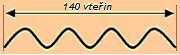 Požární poplachPožární poplachPřerušovaný tón sirény po dobu jedné minuty.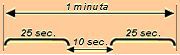 Zkušební tónZkušební tónNepřerušovaný tón sirény trvající 140 vteřin.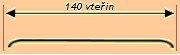 